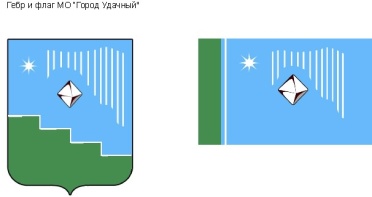 Российская Федерация (Россия)Республика Саха (Якутия)Муниципальное образование «Город Удачный»Городской Совет депутатовIV созывVI СЕССИЯРЕШЕНИЕ28 февраля 2018 года                                                                                                        №6-3Об оптимизации структуры городской администрации МО «Город Удачный»В соответствии с частью 8 статьи 37 Федерального закона от 6 октября 2003 года №131-ФЗ «Об общих принципах организации местного самоуправления в Российской Федерации»,  руководствуясь Уставом МО «Город Удачный», в целях оптимизации структуры и численности работников администрации МО «Город Удачный» городской Совет депутатов МО «Город Удачный» решил:Ввести в структуру городской администрации МО «Город Удачный» 1 штатную единицу по должности муниципальной службы «Главный специалист по архитектуре и градостроительной деятельности» с прямым подчинением заместителю главы администрации по экономике и финансам.Внести в приложение к решению городского Совета МО «Город Удачный» от 23 декабря 2009 года № 26-7 «Об утверждении структуры городской администрации МО "Город Удачный"» следующие изменения:1)  дополнить словами «Главный специалист по архитектуре и градостроительной деятельности 1»;2) в строке «Итого:»  цифры «52» заменить цифрами «53», цифры «36» заменить цифрами «37»;Внести в приложение к  решению городского Совета МО «Город Удачный» от 23 декабря 2009 года №26-8 «О Перечне муниципальных должностей, должностей муниципальной службы и должностей, не относящихся к муниципальной службе в МО «Город Удачный» следующие изменения:2) раздел 2:а) дополнить строкой 2.26. следующего содержания:в) в строке «Итого:» цифры «34» заменить цифрами «35», цифры «31» заменить цифрами «32»;3) в строке «ВСЕГО:» цифры «52» заменить цифрами «53»,  цифры «36» заменить цифрами «37». Городской администрации МО «Город Удачный» внести соответствующие изменения в кадровую и бухгалтерскую документацию в соответствии с данным решением в срок, обеспечивающий соблюдение  норм трудового законодательства Российской Федерации.Опубликовать настоящее решение в порядке, предусмотренном Уставом МО «Город Удачный».Настоящее решение вступает в силу с 1 апреля 2018 года.Контроль   исполнения   настоящего   решения   возложить   на   комиссию по законодательству, правам граждан, местному самоуправлению (Ершов Ю.И.).2.26.Главный специалист по архитектуре и градостроительной деятельности1Глава города__________А.В. Приходько28 февраля 2018 годадата подписанияПредседатель городского Совета депутатов__________В.В. Файзулин 